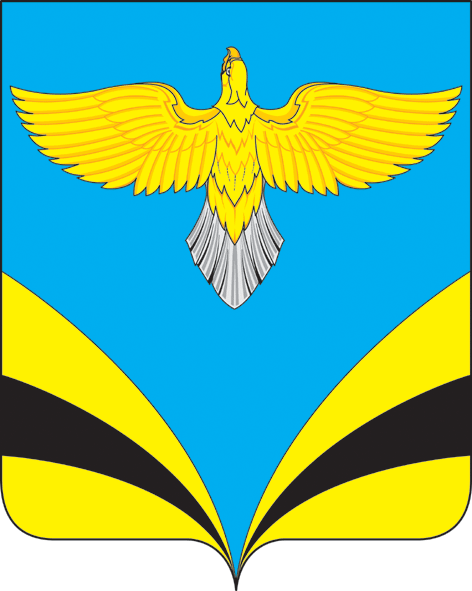               АДМИНИСТРАЦИЯсельского поселения Екатериновкамуниципального района Безенчукский          Самарской области         ПОСТАНОВЛЕНИЕот   01 марта  2019  года  №21                 с. ЕкатериновкаО внесении изменений в Постановление Администрации сельского поселения Екатериновка от 06.12.2018 года №114 «Об утверждении проекта планировки и проекта межевания территории для строительства объекта ООО «Самарская ГидроПромышленная Компания»: «Строительство системы водоотдачи с применением широкозахватных дождевальных машин на орошаемом участке площадью 1100га на землях ООО «СГПК» Безенчукского района Самарской области»        В связи с допущенной технической ошибкой, в целях приведения муниципального правового акта в соответствие, руководствуясь Уставом сельского поселения ЕкатериновкаПОСТАНОВЛЯЮ:1. В наименовании и по всему тексту Постановления Администрации сельского поселения Екатериновка от 06.12.2018 года №114 «Об утверждении проекта планировки и проекта межевания территории для строительства объекта ООО «Самарская Гидро Промышленная Компания»: «Строительство системы водоотдачи с применением широкозахватных дождевальных машин на орошаемом участке площадью 1100га на землях ООО «СГПК» Безенчукского района Самарской области»  слова: «водоотдачи» заменить словами «водоподачи».Опубликовать настоящее постановление в газете «Вестник сельского поселения Екатериновка» и разместить на официальном сайте Администрации в сети «Интернет».Настоящее постановление вступает в силу со дня его официального опубликования.Контроль за выполнением настоящего Постановления оставляю за собой.Глава сельского поселенияЕкатериновка                                               					  А.В. ГайдуковЛ.Б. Резепова31459